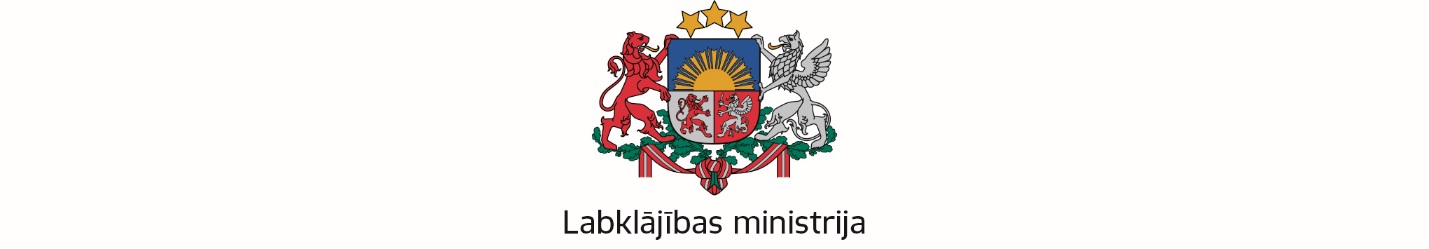 Sociālā darba speciālistu sadarbības padomes sēde2022. gada 22.jūnijsDARBA KĀRTĪBASēdes sākums: plkst. 11:00, plānots līdz plkst. 13:30Lm Sarunas online: https://us02web.zoom.us/j/81081868278?pwd=eXBlakVyd2xtaGdwSHZDZW9RbksvZz09Izskatāmais jautājumsZiņotāji, uzaicinātie1. Sanāksmes atklāšana un Padomes sēdes darba kārtības apstiprināšana.Agnese Jurjāne, Labklājības ministrijas (LM) Sociālā darba un sociālās palīdzības politikas departamenta (SDSPPD) direktores vietniece2. Aktualitātes LM Eiropas Sociālā fonda projektā “Profesionāla sociālā darba attīstība pašvaldībās” (Nr. 9.2.1.1/15/I/001) (SD projekts).Dace Zvirgzdiņa, LM SDSPPD ESF projekta "Profesionālās sociālā darba attīstība pašvaldībās" vecākā eksperte3.  Vasaras skolas sociālajiem darbiniekiem 2022.gadāDaiga Muktupāvela, Labklājības ministrijas SDSPPD vecākā eksperte4. Atskats pasākumā “Gada balva sociālajā darbā 2021”Daiga Muktupāvela, Labklājības ministrijas SDSPPD vecākā eksperte3. Atbalsts Ukrainas civiliedzīvotājiem ierodoties LatvijāAgnese Jurjāne, Labklājības ministrijas SDSPPD direktores vietniece4. Prioritārie pasākumi labklājības nozarēAgnese Jurjāne, Labklājības ministrijas SDSPPD direktores vietniece5. Dažādi jautājumi.SDSSP dalībnieki